	 В соответствии с Бюджетным кодексом Российской Федерации, Федеральным законом от 06.10.2003 № 131 «Об общих принципах организации местного самоуправления в Российской Федерации», Законом Санкт-Петербурга от 23.09.2009 № 420-79 «Об организации местного самоуправления в Санкт-Петербурге», Уставом внутригородского Муниципального образования Санкт-Петербурга муниципальный округ Лиговка-Ямская, руководствуясь распоряжением местной Администрации Муниципального образования  от 13.10.2015 №165 «Об утверждении Порядков разработки, реализации, оценки эффективности муниципальных программ и ведомственных целевых программ  внутригородского Муниципального образования Санкт-Петербурга муниципальный округ Лиговка-Ямская» местная Администрация Муниципального образования Лиговка-ЯмскаяПОСТАНОВЛЯЕТ:Внести изменения в приложение № 1 к постановлению местной Администрации Муниципального образования Лиговка-Ямская от 03.10.2016 № 16 «Об утверждении ведомственных целевых программ и непрограммных направлений деятельности на 2017 год» (далее Постановление № 16) и изложить раздел 4 приложения № 1 в редакции согласно приложению №1 к настоящему постановлению.Внести изменения в приложение № 2 к Постановлению № 16 и изложить его в редакции согласно приложению № 2 к настоящему постановлению.Внести изменения и дополнения в приложение № 5 к Постановлению №16 в соответствии с приложением № 3 к настоящему Постановлению.Внести изменения в приложение № 11 к Постановлению №16 и изложить его в редакции согласно приложению № 4 к настоящему Постановлению.Внести изменения в приложение № 17 к Постановлению №16 и изложить его в редакции согласно приложению № 5 к настоящему Постановлению.Опубликовать настоящее постановление в официальном печатном издании Муниципального Совета Муниципального образования Лиговка-Ямская - газете «Лиговка-Ямская» и разместить в информационно - телекоммуникационной сети «Интернет» на официальном сайте  Муниципального образования                       Лиговка-Ямская (ligovka-yamskaya.ru /лиговка-ямская.рф).Настоящее постановление  вступает в силу на следующий день после дня  его официального опубликования (обнародования).Контроль за выполнением настоящего постановления оставляю за собой.Глава местной Администрации                                                      О.Ю. БукановаПриложение № 1 к постановлению местной Администрации Муниципального образования Лиговка-Ямскаяот 11.07.2017  №25«О внесении изменений в постановление местной Администрации Муниципального образования                     Санкт-Петербурга муниципальный округ Лиговка - Ямская от № 16 от 03.10.2016 «Об утверждении ведомственных целевых программ и непрограммных направлений деятельности на 2017 год»Изложить раздел 4 Ведомственно целевой программы «Организация и проведение местных и участие в организации и проведении городских праздничных и иных зрелищных мероприятий» приложения № 1 к постановлению местной Администрации Муниципального образования Лиговка-Ямская от 03.10.2016 № 16 «Об утверждении ведомственных  целевых программ и непрограммных направлений деятельности на 2017 год» в следующей редакции: 4.РЕСУРСНОЕ ОБЕСПЕЧЕНИЕ  ПРОГРАММЫРуководитель организационного отдела	_______________	       Е.К. Зозулевич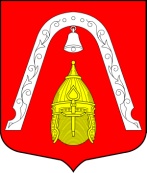 ВЕДОМСТВЕННАЯ ЦЕЛЕВАЯ ПРОГРАММА ВНУТРИГОРОДСКОГО МУНИЦИПАЛЬНОГО ОБРАЗОВАНИЯ САНКТ-ПЕТЕРБУРГА МУНИЦИПАЛЬНЫЙ ОКРУГЛИГОВКА-ЯМСКАЯ НА 2017 ГОД«БЛАГОУСТРОЙСТВО ТЕРРИТОРИИ МУНИЦИПАЛЬНОГО ОБРАЗОВАНИЯ» во исполнение  вопроса местного значения:«Осуществление благоустройства территории муниципального образования»код раздела (подраздела) бюджета - 0503 "Благоустройство"Санкт- Петербург2017 годПАСПОРТ ВЕДОМСТВЕННОЙ ЦЕЛЕВОЙ  ПРОГРАММЫ ВНУТРИГОРОДСКОГО МУНИЦИПАЛЬНОГО ОБРАЗОВАНИЯ САНКТ-ПЕТЕРБУРГА МУНИЦИПАЛЬНЫЙ ОКРУГ ЛИГОВКА-ЯМСКАЯВ соответствии с п.п. 9 п. 2 ст. 10 Закона Санкт-Петербурга от 23.09.2009 № 420-79 «Об организации местного самоуправления в Санкт-Петербурге» к вопросам местного значения внутригородского Муниципального образования Санкт-Петербурга муниципальный округ Лиговка-Ямская на основании территориальных и экономических особенностей муниципальных образований относится осуществление благоустройства территории Муниципального образования, включающее:текущий ремонт придомовых территорий и дворовых территорий, включая проезды и въезды, пешеходные дорожки;устройство искусственных неровностей на проездах и въездах на придомовых территориях и дворовых территориях;организацию дополнительных парковочных мест на дворовых территориях;установку, содержание и ремонт ограждений газонов;установку и содержание малых архитектурных форм, уличной мебели и хозяйственно-бытового оборудования, необходимого для благоустройства территории муниципального образования;создание зон отдыха, в том числе обустройство, содержание и уборку территорий детских площадок;обустройство, содержание и уборку территорий спортивных площадок;оборудование контейнерных площадок на дворовых территориях;выполнение оформления к праздничным мероприятиям на территории муниципального образования;участие в пределах своей компетенции в обеспечении чистоты и порядка на территории муниципального образования, включая ликвидацию несанкционированных свалок бытовых отходов, мусора и уборку территорий, водных акваторий, тупиков и проездов, не включенных в адресные программы, утвержденные исполнительными органами государственной власти Санкт-Петербурга;озеленение территорий зеленых насаждений внутриквартального озеленения, в том числе организацию работ по компенсационному озеленению, осуществляемому в соответствии с законом Санкт-Петербурга, содержание территорий зеленых насаждений внутриквартального озеленения, ремонт расположенных на них объектов зеленых насаждений, защиту зеленых насаждений на указанных территориях, утверждение перечней территорий зеленых насаждений внутриквартального озеленения;организацию учета зеленых насаждений внутриквартального озеленения на территории муниципального образования;проведение санитарных рубок, а также удаление аварийных, больных деревьев и кустарников в отношении зеленых насаждений внутриквартального озеленения.1. Характеристика области реализации программыВнутригородское Муниципальное образование Санкт-Петербурга муниципальный округ Лиговка-Ямская занимает земельный участок площадью 330 га. На территории Муниципального образования насчитывается более 164 многоквартирных домов и 157 дворов. В настоящее время возводится и активно заселяется новый жилой комплекс "Царская столица", состоящий из 15 жилых корпусов высотой от 7 до 12 этажей. По данным Санкт-Петербургского государственного казенного учреждения "Жилищное агентство Центрального района Санкт-Петербурга" и ЖК "Царская столица" по состоянию на 03.08.2016 численность населения Муниципального образования Лиговка-Ямская составляет 17 755 чел.Комфортность проживания наряду с прочим определяется и уровнем благоустройства дворовых территорий: организация озеленения, устройство газонов и цветников, обустройство детских и спортивных площадок, их надлежащее содержание, комплектация дворов малыми архитектурными формами, благоустройство мест сбора мусора, своевременный ремонт покрытий дворовых территорий и внутридворовых проездов. Формирование благоприятной среды жизнедеятельности является одной из значимых целей, осуществляемых в пределах жилых территорий органами местного самоуправления.По итогам инвентаризации (письмо Комитета имущественных отношений Санкт-Петербурга от 31.08.2016 № 95858-43/16) по состоянию на 15.08.2016 площадь территории зеленых насаждений общего пользования местного значения  Муниципального образования  Лиговка-Ямская составляет 14 768 кв. м (24 участка). Анализ обеспеченности дворов элементами благоустройства показывает, что уровень их комфортности не в достаточной мере отвечает современным характеристикам дворовых пространств. Ежегодно возникает потребность в ремонте существующих объектов благоустройства, связанная с естественным износом, потребность в замене морально устаревшего оборудования  современным. Следует отметить наличие проблем в части технического содержания и учета зеленых насаждений.Длительное время земельный покров территорий зеленых насаждений   не обновлялся, что привело газоны внутриквартального озеленения в неудовлетворительное состояние. Газонные ограждения разрушены либо отсутствуют. В 2014 выполнены работы по восстановлению  сквера площадью 447 кв.м, в 2015 осуществлено благоустройство трех внутриквартальных скверов общей площадью 824 кв. м, в 2016 - семи общей площадью 4 636 кв.м. Учитывая изложенное, в течение 2017 - 2018 годов необходимо продолжить работы по озеленению территории зеленых насаждений общего пользования местного значения по 13 адресам Муниципального образования и установке газонных ограждений в едином стиле, провести паспортизацию указанных территорий. Закупка и установка детского игрового оборудования, газонных ограждений, садовой мебели, урн для мусора, работы по озеленению совершенствуют качество отдыха населения, а также повышают уровень благоустройства и улучшают внешний облик округа.2. Цели и задачи программыЦель программы: создание условий для повышения уровня комфортности проживания, в том числе грамотное функциональное зонирование территорий, решение вопросов озеленения, размещение малых архитектурных форм, контейнерных площадок, проведение ремонта покрытия дворовых территорий, а также сохранение внешнего облика исторической части Санкт-Петербурга.Задачи программы:- обеспечение развития ландшафтно-рекреационного пространства, позволяющего сделать территорию округа комфортной для проживания населения;- формирование объектов благоустройства для достижения нового эстетического уровня внешнего облика округа;- благоустройство и содержание территорий зеленых насаждений общего пользования местного значения Муниципального образования Лиговка-Ямская для сохранения благоприятной окружающей среды и условий жизнедеятельности населения округа; - проведение компенсационного озеленения на территории зеленых насаждений общего пользования местного значения в границах территории Муниципального образования Лиговка-Ямская;- реализация пожеланий жителей в благоустройстве придомовых территорий, вовлечение граждан в самостоятельное участие в благоустройстве окружающего пространства.3.  Перечень мероприятий программыВ результате реализации программы «Благоустройство территории Муниципального образования» в 2017 году будет достигнуто обеспечение более благоприятных условий  для жизнедеятельности населения округа:                                                                      Формирование Адресного перечня основных мероприятий (Приложение к настоящей программе) обусловлено выявленными потребностями в ремонте или замене поврежденного дорожного покрытия современным мощением; благоустройстве территорий зеленых насаждений общего пользования местного значения с установкой газонных ограждений оригинального типа; поддержании детского игрового оборудования в безопасном состоянии, дооснащении дворовых территорий малыми архитектурными формами; придании площадкам для сбора мусора эстетически привлекательной формы; проведении компенсационного озеленения на территории зеленых насаждений общего пользования местного значения Муниципального образования; а также обращениями жителей по улучшению внешнего облика территории муниципального округа.  Стоимость выполнения работ по программе благоустройства территории Муниципального образования рассчитана в соответствии с проектно-сметной документацией и по итогам заключенных муниципальных контрактов на аналогичные работы в  2016 годах с учетом индекса потребительских цен 107,7 (письмо Комитета финансов от 15.06.2016 № 01-02-1596/16-0-0). Стоимость каждого мероприятия может быть скорректирована на основании согласованной в установленном порядке сметной документации.4. Ресурсное обеспечение программыИсточник финансирования: местный бюджет внутригородского Муниципального образования Санкт-Петербурга муниципальный округ Лиговка-Ямская на 2017 г. по коду раздела (подраздела) -  0503 "Благоустройство".Объем финансирования -  26 144,0 тыс. руб., в том числе субсидия муниципальному бюджетному учреждению по оказанию муниципальных услуг "Лиовка-Ямская" на финансовое обеспечение выполнения муниципального задания в области благоустройства, включая накладные и косвенные расходы (далее - субсидия) - 6 278,1 тыс. руб.5. Механизм реализации программыМеханизм реализации программы включает в себя выполнение комплекса мероприятий согласно таблице  с привлечением организаций, обладающих всем необходимым оборудованием и материалами, достаточным штатом специалистов и достаточным опытом проведения подобных мероприятий. Подрядчики определяются в порядке, установленном Федеральным Законом от 05.04.2013 № 44-ФЗ "О контрактной системе в сфере закупок товаров, работ, услуг для обеспечения государственных и муниципальных нужд". Мероприятия по уборке и санитарной очистке территории зеленых насаждений общего пользования местного значения Муниципального образования, в том числе детских игровых площадок, осуществляется силами Муниципального бюджетного учреждения по оказанию муниципальных услуг "Лиговка-Ямская" за счет средств субсидии. Определение подрядчиков на выполнение работ по содержанию и ремонту малых архитектурных форм и элементов благоустройства, устройству и содержанию цветников и цветочных вазонов, содержанию деревьев и кустарников осуществляется  в соответствии с Федеральным Законом от 05.04.2013 № 44-ФЗ "О контрактной системе в сфере закупок товаров, работ, услуг для обеспечения государственных и муниципальных нужд".Общее руководство реализацией программы осуществляет отдел муниципальных закупок и благоустройства.6.  Ожидаемые результаты и оценка эффективности реализации программыПо итогам реализации программы ожидается:-  развитие положительных тенденций в создании благоприятной среды проживания;- повышение степени удовлетворенности населения уровнем благоустройства дворовых территорий;- развитие активного отдыха жителей, сочетающего в себе элементы самоорганизации граждан в благоустройстве;- повышение уровня эстетки округа.Оценка эффективности реализации программы будет проводиться на основании Положения о разработке, утверждении, реализации и оценке эффективности муниципальных целевых программ во внутригородском Муниципальном образовании Санкт-Петербурга муниципальный округ Лиговка-Ямская, утвержденного Постановлением местной Администрации Муниципального внутригородского Муниципального образования  Санкт-Петербурга муниципальный округ Лиговка-Ямская от 13.10.2015 № 165 "Об утверждении порядков разработки, реализации, оценки эффективности муниципальных программ и ведомственных целевых программ внутригородского Муниципального образования  Санкт-Петербурга муниципальный округ Лиговка-Ямская". Целевые показатели для оценки эффективности:1. Количество выполненных местной Администрацией Муниципального образования Лиговка-Ямская мероприятий по отношению к запланированному количеству. Универсальный критерий К1 - степень выполнения программных мероприятий (%). Предполагается, что исполнение плана  программных мероприятий ежегодно должно составлять не менее 90 %. 2.  Сумма средств местного бюджета Муниципального образования Лиговка-Ямская, направленная в отчетном периоде на проведение благоустройства территории муниципального округа, в расчете на одного жителя муниципального образования Лиговка-Ямская.7. Мониторинг и контроль реализации программы7.1. Мониторинг реализации программы осуществляется в 1 полугодии методом опроса жителей Муниципального образования Лиговка-Ямская. Анализ обращений граждан по вопросам благоустройства.7.2. Порядок контроля за исполнением мероприятий программы7.3. Форма отчета о достигнутых значениях целевых показателей программыI. Адресный перечень основных мероприятий по благоустройству территории  Муниципального образования Лиговка-Ямская на 2017 годтаблица 1II . Примерный расчет стоимости мероприятийпо благоустройству территории  Муниципального образования Лиговка-Ямская на 2017 годтаблица 2Приложение № 3 к Постановлению местной Администрации Муниципального образования Лиговка -Ямская от 11.07.2017 № 25 «О внесении изменений в постановление местной Администрации Муниципального образования   Санкт-Петербурга муниципальный округ Лиговка - Ямская от № 16 от 03.10.2016 «Об утверждении ведомственных целевых программ и непрограммных направлений деятельности на 2017 год»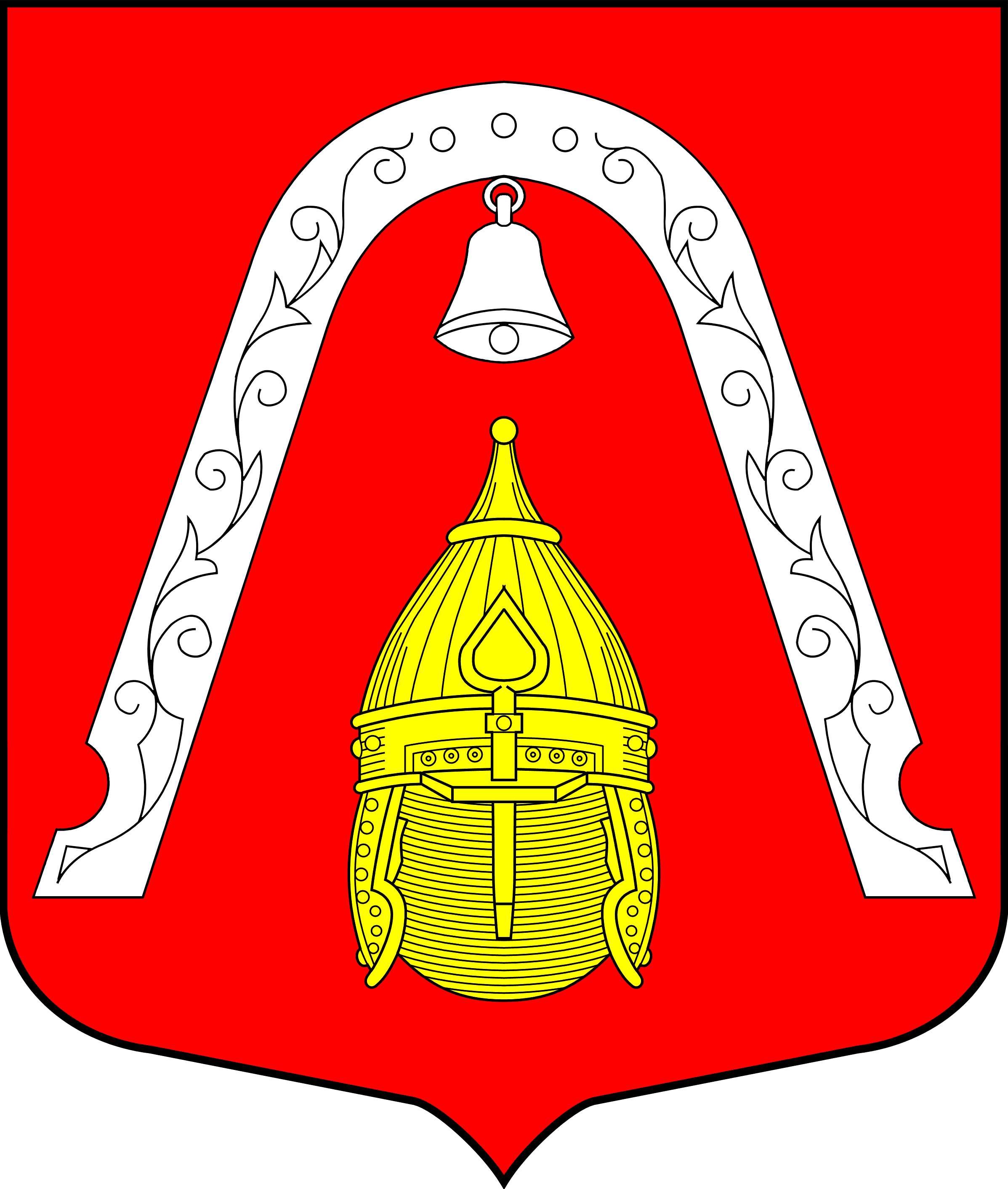 ВЕДОМСТВЕННАЯ ЦЕЛЕВАЯ ПРОГРАММА ВНУТРИГОРОДСКОГО МУНИЦИПАЛЬНОГО ОБРАЗОВАНИЯ САНКТ-ПЕТЕРБУРГАМУНИЦИПАЛЬНЫЙ ОКРУГ ЛИГОВКА-ЯМСКАЯ НА 2017 ГОД«ФИЗКУЛЬТУРНО-ОЗДОРОВИТЕЛЬНЫЕ И СПОРТИВНЫЕ МЕРОПРИЯТИЯ  МУНИЦИПАЛЬНОГО ОБРАЗОВАНИЯ»(по коду раздела и подраздела 1100 « Физическая культура и спорт»)во исполнение вопросов местного значения:«ОБЕСПЕЧЕНИЕ УСЛОВИЙ РАЗВИТИЯ НА ТЕРРИТОРИИ МУНИЦИПАЛЬНОГО ОБРАЗОВАНИЯ ФИЗИЧЕСКОЙ КУЛЬТУРЫ И МАССОВОГО СПОРТА, ОРГАНИЗАЦИЯ И ПРОВЕДЕНИЕ ОФИЦИАЛЬНЫХ ФИЗКУЛЬТУРНЫХ МЕРОПРИЯТИЙ, ФИЗКУЛЬТУРНО-ОЗДОРОВИТЕЛЬНЫХ МЕРОПРИЯТИЙ И СПОРТИВНЫХ МЕРОПРИЯТИЙ МУНИЦИПАЛЬНОГО ОБРАЗОВАНИЯ» Санкт-Петербург2017ПАСПОРТВЕДОМСТВЕННОЙ ЦЕЛЕВОЙ ПРОГРАММЫ ВНУТРИГОРОДСКОГО  МУНИЦИПАЛЬНОГО ОБРАЗОВАНИЯ САНКТ-ПЕТЕРБУРГАМУНИЦИПАЛЬНЫЙ ОКРУГ ЛИГОВКА-ЯМСКАЯ1.Характеристика области реализации  программы1.1Аналитическая справка (динамика и прогноз)Для оздоровления жителей,  на территории  Муниципального образования в разные годы   было установлено спортивное оборудование и тренажеры: Так, например, по состоянию на июнь 2016года на территории округа находятся спортивные площадки по следующим  адресам: ул.  Гончарная д.23( Спорткомплекс Т-29);  ул. Днепропетровская , д.35 ( детский спортивный комплекс с сеткой); Лиговский пр.,д.100 (футбольное поле); Тележная ул., д.31 (тренажеры); Транспортный пер., д.  9-11(тренажеры); ул.Черняховского, д.53 (тренажеры)Спортивное оборудование также установлено на детских игровых площадках по следующим адресам:  ул. Черняховского, д. 13; ул. Черняховского 16/5; ул. Черняховского, д. 31 Кроме того на территории округа действуют  5 открытых плоскостных физкультурно - спортивных сооружений: из них 3 при ГОУ СОШ № 153,168,304  и 1  на внутридворовой территории по адресу: Лиговский пр. 100-106 и 1 площадка для городошного спорта по адресу Лиговский пр., д.64.2.Цели и задачи программыЦель программы:Пропаганда здорового образа жизни путем развития на территории муниципального образования массовой физической культуры и спорта Задачи программы:Организация и проведение спортивных и физкультурно-оздоровительных  мероприятий  Основные направления деятельности:Организация  посещения бассейна  жителями округа Проведение спортивных игр, турниров, состязаний, направленных  на развитие физической подготовки  у жителей округа.Регулярное размещение материалов о проводимых мероприятиях в муниципальной газете «Лиговка-Ямская,  сайте Муниципального образования  Лиговка-Ямская и группе в социальной сети «ВКонтакте».Перечень  мероприятий  программы в 2017 году4. Ресурсное обеспечение  программы4.1. Финансовое обеспечение мероприятий программы4.2. Обоснование  объемов финансирования на 2017 год с  учетом прогнозного индекса потребительских цен (далее - ИПЦ), составляющего 107,7%  (вх.01-19-680 от 20.06.16)                                                                                           5. Механизм реализации программы Механизм реализации программы включает в себя выполнение комплекса мероприятий согласно таблице силами местной Администрации с привлечением организаций, обладающих всем необходимым оборудованием и материалами, достаточным штатом  специалистов  и достаточным опытом  проведения подобных мероприятий. Подрядчики определяются  в порядке, установленном Федеральным Законом от 05.04.2013 № 44-ФЗ « О контрактной системе в сфере закупок товаров, работ, услуг для обеспечения государственных и муниципальных нужд», за счет средств Муниципального образования Лиговка-Ямская.Общее руководство реализацией программы  осуществляет организационный отдел местной Администрации.6.    Ожидаемые результаты и оценка эффективности реализации программы6.1.  Сведения о составе и значениях целевых показателей (индикаторов) ведомственной программы 6.2. Оценка эффективности реализации программы  По итогам реализации программы ожидается:- развитие активного и здорового образа жизни, сочетающего в себе элементы самоорганизации граждан, принимающих участие в  проводимых мероприятиях;-   укрепление общего физического здоровья граждан.- повышение степени удовлетворенности населения уровнем предоставляемых муниципальных услуг.Оценка эффективности программы и контроль за ходом ее реализации производится на основании Положения «О разработке, утверждении, реализации и оценке эффективности муниципальных целевых программ во внутригородском Муниципальном образовании Санкт-Петербурга муниципальный округ Лиговка-Ямская», утвержденного Распоряжением  местной Администрации от 13.10.2015 №165 «Об утверждении Порядков разработки, реализации, оценке эффективности  муниципальных программ и ведомственных целевых программ внутригородского Муниципального образования Санкт-Петербурга муниципальный округ Лиговка-Ямская» (далее – Положение). Мониторинг и контроль реализации программы7.1. Порядок  контроля  за  исполнением  мероприятий  программы    7.2. (Форма)  Отчет о достигнутых значениях целевых показателей  программыРуководитель организационного отдела	___________	       Е.К. ЗозулевичПриложение № 4 к Постановлению местной Администрации Муниципального образования Лиговка -Ямская от 11.07.2017 № 25 «О внесении изменений в постановление местной Администрации Муниципального образования  Санкт-Петербурга муниципальный округ Лиговка - Ямская от № 16 от 03.10.2016 «Об утверждении ведомственных целевых программ и непрограммных направлений деятельности на 2017 год»ПЛАН НЕПРОГРАММНЫХ НАПРАВЛЕНИЙ ДЕЯТЕЛЬНОСТИМЕСТНОЙ АДМИНИСТРАЦИИ ВНУТРИГОРОДСКОГО МУНИЦИПАЛЬНОГО ОБРАЗОВАНИЯСАНКТ-ПЕТЕРБУРГА МУНИЦИПАЛЬНЫЙ ОКРУГ ЛИГОВКА-ЯМСКАЯНА 2017 ГОД«Участие в мероприятиях по охране окружающей среды в границах муниципального образования»во исполнение вопроса местного значения«УЧАСТИЕ  В  МЕРОПРИЯТИЯХ  ПО  ОХРАНЕ  ОКРУЖАЮЩЕЙ  СРЕДЫ  В  ГРАНИЦАХ МУНИЦИПАЛЬНОГО ОБРАЗОВАНИЯ, ЗА  ИСКЛЮЧЕНИЕМ ОРГАНИЗАЦИИ И ОСУЩЕСТВЛЕНИЯ  МЕРОПРИЯТИЙ ПО ЭКОЛОГИЧЕСКОМУ КОНТРОЛЮ»	Санкт-Петербург2017ПЛАН деятельности местной администрации в 2017  годуРесурсное обеспечение  плана мероприятий в 2017 годуОбоснование  объемов финансирования на 2017 год с  учетом прогнозного индекса потребительских цен (далее - ИПЦ), составляющего 107,7%  (вх.01-19-680 от 20.06.16)Руководитель организационного отдела___________	       Е.К. ЗозулевичПриложение № 5 к Постановлению местной Администрации Муниципального образования Лиговка -Ямская от 11.07.2017 № 25 «О внесении изменений в постановление местной Администрации Муниципального образования   Санкт-Петербурга муниципальный округ Лиговка - Ямская от № 16 от 03.10.2016 «Об утверждении ведомственных целевых программ и непрограммных направлений деятельности на 2017 год»ПЛАН НЕПРОГРАММНЫХ НАПРАВЛЕНИЙ ДЕЯТЕЛЬНОСТИ  МЕСТНОЙ АДМИНИСТРАЦИИ ВНУТРИГОРОДСКОГО МУНИЦИПАЛЬНОГО ОБРАЗОВАНИЯ САНКТ-ПЕТЕРБУРГА МУНИЦИПАЛЬНЫЙ ОКРУГ ЛИГОВКА-ЯМСКАЯ НА 2017 ГОД  «ТРАДИЦИИ И ОБРЯДЫ» (по коду раздела и подраздела 0800 «Культура, кинематография »)во исполнение вопроса местного значения:«ОРГАНИЗАЦИЯ И ПРОВЕДЕНИЕ МЕРОПРИЯТИЙ ПО СОХРАНЕНИЮ И РАЗВИТИЮ МЕСТНЫХ ТРАДИЦИЙ И ОБРЯДОВ»Санкт- Петербург2017  годАналитическая справка по группам населения  (динамика и прогноз)ПЛАН деятельности местной Администрации в 2017  году2. Ресурсное обеспечение  плана мероприятий в 2017 году3. Обоснование  объемов финансирования на 2017 год с  учетом прогнозного индекса потребительских цен (далее - ИПЦ), составляющего 107,7%  (вх.01-19-680 от 20.06.16)Руководитель организационного отдела	_______________	       Е.К. Зозулевич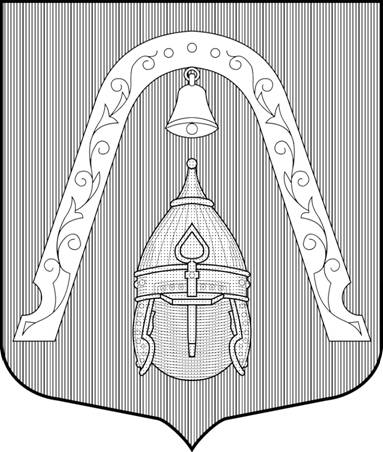 МЕСТНАЯ  АДМИНИСТРАЦИЯВНУТРИГОРОДСКОГО МУНИЦИПАЛЬНОГО  ОБРАЗОВАНИЯСАНКТ-ПЕТЕРБУРГА МУНИЦИПАЛЬНЫЙ ОКРУГ ЛИГОВКА-ЯМСКАЯПОСТАНОВЛЕНИЕМЕСТНАЯ  АДМИНИСТРАЦИЯВНУТРИГОРОДСКОГО МУНИЦИПАЛЬНОГО  ОБРАЗОВАНИЯСАНКТ-ПЕТЕРБУРГА МУНИЦИПАЛЬНЫЙ ОКРУГ ЛИГОВКА-ЯМСКАЯПОСТАНОВЛЕНИЕМЕСТНАЯ  АДМИНИСТРАЦИЯВНУТРИГОРОДСКОГО МУНИЦИПАЛЬНОГО  ОБРАЗОВАНИЯСАНКТ-ПЕТЕРБУРГА МУНИЦИПАЛЬНЫЙ ОКРУГ ЛИГОВКА-ЯМСКАЯПОСТАНОВЛЕНИЕМЕСТНАЯ  АДМИНИСТРАЦИЯВНУТРИГОРОДСКОГО МУНИЦИПАЛЬНОГО  ОБРАЗОВАНИЯСАНКТ-ПЕТЕРБУРГА МУНИЦИПАЛЬНЫЙ ОКРУГ ЛИГОВКА-ЯМСКАЯПОСТАНОВЛЕНИЕ11.07.2017№№25«О внесении изменений в постановление местной Администрации Муниципального образования  Санкт-Петербурга муниципальный округ Лиговка - Ямская от № 16 от 03.10.2016 «Об утверждении ведомственных целевых программ и непрограммных направлений деятельности на 2017 год»«О внесении изменений в постановление местной Администрации Муниципального образования  Санкт-Петербурга муниципальный округ Лиговка - Ямская от № 16 от 03.10.2016 «Об утверждении ведомственных целевых программ и непрограммных направлений деятельности на 2017 год»№ 
п/пНаименование мероприятияЦелевой показатель
Целевой показатель
Объем финансирования
(тыс. руб.)Срок реализации 
(квартал)Срок реализации 
(квартал)Срок реализации 
(квартал)Срок реализации 
(квартал)№ 
п/пНаименование мероприятия(чел.) (шт.)Объем финансирования
(тыс. руб.)IIIIIIIV1Поставка подарочных продуктовых наборов для жителей округа для  проведения праздничных мероприятий в 2017 году (поздравление жителей округа - ветеранов ВОВ, ЖБЛ  в силу состояния здоровья не выходящих из дома  с Днем полного освобождения Ленинграда от фашистских захватчиков и Днем Победы)2400195,0105,090,00,00,02Поставка подарочной продукции для  проведения праздничных мероприятий Муниципальным образованием Лиговка-Ямская в 2017 году (поздравление ветеранов ВОВ  с Днем полного освобождения Ленинграда от фашистских захватчиков и Днем Победы)362081,544,437,10,00,03Поставка цветочной продукции (розы/букеты) для  проведения праздничных мероприятий Муниципальным образованием Лиговка-Ямская в 2017 году (поздравление ветеранов ВОВ  с Днем полного освобождения Ленинграда от фашистских захватчиков и иные праздничные мероприятия)0103074,920,619,030,05,35Закупка услуги по посещению  театра для жителей  Муниципального образования Лиговка-Ямская в 2017 году (ко  Дню полного освобождения Ленинграда от фашистских захватчиков)3000110,0110,00,00,00,06Оказание услуг по проведению выездного мероприятия « Дорога жизни»(ко Дню  полного освобождения Ленинграда от фашистских захватчиков)40050,050,00,00,00,07Оказание услуг по проведению выездного мероприятия «Они защищали Балтийское небо» (ко Дню  полного освобождения Ленинграда от фашистских захватчиков)30033,033,00,00,00,08Оказание услуг по организации мероприятий к 23 февраля в 2017 году (Музыкальный проект «Отечество славлю» 4 лекции-концерта)371070,070,00,00,00,09Закупка услуги по посещению театра для жителей  Муниципального образования Лиговка-Ямская в 2017 году(приобретение билетов к празднованию 8 марта)100060,00,060,00,00,010Закупка услуги по посещению  театра для жителей  Муниципального образования Лиговка-Ямская в 2017 году ко Дню ОМСУ1000115,00,0115,00,00,011Оказание услуг по организации праздничного мероприятия, посвященного Дню ОМСУ100035,00,035,00,00,012Оказание услуг по организации торжественного мероприятия к годовщина аварии на Чернобыльской АЭС6030,00,030,00,00,013Оказание услуг по изготовлению видеофильмов из цикла «Портреты Победы» 0289,50,089,50,00,014Закупка услуги по посещению театра для жителей  Муниципального образования Лиговка-Ямская в 2016 году (приобретение билетов ко  Дню Победы)100064,00,064,00,00,015Оказание услуг по организации и проведению праздничного мероприятия для ветеранов Великой Отечественной войны (поздравление ветеранов ВОВ  с Днем Победы)2000260,00,0260,00,00,016Оказание услуг по проведению 2-х  интерактивных исторических викторин «Медали опалённые войной», посвящённой 72-ой годовщине Дня Победы в Великой Отечественной войне 1941-1945 гг.48055,00,055,00,00,017Оказание услуг по проведению игры «Балтийские юнги» (1-ый этап)», посвящённой 72-ой годовщине Дня Победы в Великой Отечественной войне 1941-1945 гг.22060,00,060,00,00,018Оказание услуг по проведению игры «Балтийские юнги» (2-ой этап)11030,00,00,030,00,019Оказание услуг по организации и проведению  мастер-класса по кулинарии для жителей Муниципального образования Лиговка -Ямская в .  (к Дню защиты детей) 20030,00,030,00,00,020Закупка услуги по посещению театра для жителей  Муниципального образования Лиговка -Ямская (приобретение билетов детям к Дню Знаний)200070,00,00,070,00,021Поставка подарочных наборов для детей Муниципального образования  Лиговка - Ямская (поздравление с Днем Знаний)2500150,00,00,0150,00,022Оказание услуг по проведению 4-х тематических  мероприятий в А.Невской Лавре, посвященных Александру Невскому (12 сентября - Перенесение мощей святого князя Александра Невского)8009,50,00,09,50,023Оказание услуг по проведению музыкальной  тематической программы: «Александр Невский – имя России»50011,60,00,011,60,024Закупка услуги по посещению театра для жителей Муниципального образования (приобретение билетов к Дню пожилого человека)2000100,00,00,00,0100,025Закупка услуги по посещению театра  для жителей Муниципального образования в 2017 году (приобретение билетов ко Дню народного единства)2000200,00,00,00,0200,026Оказание услуг по проведению исторической игры «Памятники воинской славы» (ко Дню народного единства)20040,20,00,040,20,027Приобретение  подарочной продукции для участия  в торжественных проводах в армию (ко Дню призывника)3012,00,00,012,00,028Оказание услуг по организации и проведению  праздничного мероприятия для жителей Муниципального образования Лиговка-Ямская (ко  Дню матери)  2000166,00,00,00,0166,029Оказание услуг по организации и проведению  праздничного мероприятия для жителей Муниципального образования Лиговка-Ямская (ко Дню инвалида)1500225,30,00,00,0225,330Оказание услуг по организации и проведению 2-х  праздничных мероприятий  для детей   и  жителей Муниципального образования Лиговка-Ямская (к Новогодним праздникам) 20000398,70,00,00,0398,731Поставка подарочных  новогодних наборов для детей   и  жителей Муниципального образования  Лиговка -Ямская  в 2017 году(к Новогодним праздникам)15000675,00,00,00,0675,032Оказание услуг  по изготовлению сувенирной продукции к праздничным мероприятиям ( пакеты с логотипом Муниципального образования тираж 1000 экз. полноцветной печати)0100031,40,00,00,031,433Оказание услуг  по изготовлению сувенирной продукции к праздничным мероприятиям для жителей Муниципального образования Лиговка-Ямская (печатная продукция  с контактными данными и справочной информацией МО – 2050 шт.)02050168,60,00,00,0168,634 Закупка услуги по посещению театра к  Праздничным мероприятиям (К Новогодним праздникам)100080,70,00,00,080,7ИТОГО: 41 мероприятиеИТОГО: 41 мероприятие700340823781,9433944,6353,32051Приложение  № 2 к Постановлению местной Администрации Муниципального образования Лиговка -Ямская от 11.07.2017 № 25 «О внесении изменений в постановление местной Администрации Муниципального образования  Санкт-Петербурга муниципальный округ Лиговка - Ямская от № 16 от 03.10.2016 «Об утверждении ведомственных целевых программ и непрограммных направлений деятельности на 2017 год»Наименование  ведомственной целевой программы«Благоустройство территории Муниципального образования» на 2017 год (далее - программа)Ответственный исполнитель программы- отдел муниципальных закупок и благоустройства местной Администрации внутригородского Муниципального образования  Санкт-Петербурга муниципальный округ Лиговка-ЯмскаяУчастники реализации программы- отдел муниципальных закупок и благоустройства местной Администрации внутригородского Муниципального образования  Санкт-Петербурга муниципальный округ Лиговка-Ямская; - организации и юридические лица, оказывающие  услуги в сфере благоустройства, привлеченные в установленном порядке;  - муниципальное бюджетное учреждение по оказанию муниципальных услуг "Лиговка-Ямская" в соответствии с муниципальным заданием, в части переданных ему на исполнение полномочий по осуществлению благоустройства.Цель программы- создание условий для повышения уровня комфортности проживания, в том числе грамотное функциональное зонирование территорий, решение вопросов озеленения, размещение малых архитектурных форм, контейнерных площадок, проведение ремонта покрытия дворовых территорий, а также сохранение внешнего облика исторической части Санкт-Петербурга.Задачи программы- обеспечение развития ландшафтно-рекреационного пространства, позволяющего сделать территорию округа комфортной для проживания населения;- формирование объектов благоустройства для достижения нового эстетического уровня внешнего облика округа;- благоустройство и содержание территорий зеленых насаждений общего пользования местного значения Муниципального образования Лиговка-Ямская для сохранения благоприятной окружающей среды и условий жизнедеятельности населения округа; - проведение компенсационного озеленения на территории зеленых насаждений общего пользования местного значения в границах территории Муниципального образования Лиговка-Ямская; - реализация пожеланий жителей в благоустройстве придомовых территорий, вовлечение граждан в самостоятельное участие в благоустройстве окружающего пространства.Целевая аудиторияЖители Муниципального образованияЦелевые индикаторы и показатели программы1. Количество выполненных местной Администрацией Муниципального образования Лиговка-Ямская мероприятий программы по отношению к запланированному количеству  2. Сумма средств местного бюджета Муниципального образования Лиговка-Ямская, направленная в отчетном периоде на проведение благоустройства территории муниципального округа, в расчете на одного жителя Муниципального образования Лиговка-ЯмскаяСроки реализации программыВ течение 2017 годаРесурсное обеспечение программы- источник финансирования: местный бюджет внутригородского Муниципального образования Санкт-Петербурга муниципальный округ Лиговка-Ямская на 2017 год- объем финансирования: -  26144,0 тыс. руб., в том числе субсидия муниципальному бюджетному учреждению по оказанию муниципальных услуг "Лиовка-Ямская" на финансовое обеспечение выполнения муниципального задания в области благоустройства, включая накладные и косвенные расходы (далее - субсидия) -     6 278,1 тыс. руб.Нормативное правовое обеспечение программы- Федеральный закон от 06.10.2003 № 131  «Об общих принципах организации местного самоуправления в Российской Федерации»;- СНиП III-10-75. Благоустройство территорий (утв. Постановлением Госстроя СССР от 25.09.1975 № 158);- Закон Санкт-Петербурга от 23.09.2009 г. № 420-79 «Об организации местного самоуправления в Санкт-Петербурге»;- Закон Санкт-Петербурга от 2806.2010 № 396-88 «О зеленых насаждениях в Санкт-Петербурге»;- Закон Санкт-Петербурга от 25.12.2015 № 891-180 «О благоустройстве в Санкт-Петербурге»;- Устав внутригородского Муниципального образования Санкт-Петербурга муниципальный округ Лиговка-Ямская;- Постановление местной Администрации внутригородского Муниципального образования Санкт-Петербурга муниципальный округ Лиговка-Ямская от 12.07.2013  № 111 «Об утверждении перечня территорий внутриквартального озеленения внутригородского Муниципального образования  Санкт-Петербурга муниципальный округ Лиговка-Ямская»;- Постановление местной Администрации внутригородского Муниципального образования Санкт-Петербурга муниципальный округ Лиговка-Ямская от 17.08.2015 № 98 «Об утверждении Положений по вопросам местного значения"- Распоряжение местной Администрации внутригородского Муниципального образования Санкт-Петербурга муниципальный округ Лиговка-Ямская от 11.12.2014 № 187 «Об утверждении Регламента выполнения работ по обслуживанию территории зеленых насаждений внутриквартального озеленения Муниципального образования Лиговка-Ямская»;- Распоряжение местной Администрации внутригородского Муниципального образования Санкт-Петербурга муниципальный округ Лиговка-Ямская от 11.12.2014 № 188 «Об утверждении Регламента выполнения работ по содержанию оборудования детских игровых площадок».Ожидаемые результаты реализации программы-  развитие положительных тенденций в создании благоприятной среды проживания;- повышение степени удовлетворенности населения уровнем благоустройства дворовых территорий;- развитие активного отдыха жителей, сочетающего в себе элементы самоорганизации граждан в благоустройстве;- повышение уровня эстетки округа.Виды работЕдиница измеренияПотребностьОжидаемые результаты реализации программыОсновные мероприятия программыответственный исполнитель программы - отдел муниципальных закупок и благоустройства местной Администрацией Муниципального образования Лиговка-ЯмскаяОсновные мероприятия программыответственный исполнитель программы - отдел муниципальных закупок и благоустройства местной Администрацией Муниципального образования Лиговка-ЯмскаяОсновные мероприятия программыответственный исполнитель программы - отдел муниципальных закупок и благоустройства местной Администрацией Муниципального образования Лиговка-ЯмскаяОсновные мероприятия программыответственный исполнитель программы - отдел муниципальных закупок и благоустройства местной Администрацией Муниципального образования Лиговка-ЯмскаяТекущий ремонт придомовых и дворовых территорий с использованием современного материала покрытийкв.м3 927,53 559,3Благоустройство территорий зеленых насаждений общего пользования местного значениякв. м4 022,61 934,2Компенсационное озеленение:Посадка деревьевкустарниковшт.76415140Устройство травмобезопасного покрытиякв. м328328Установка газонных огражденийп.м1 176,0592,7Установка малых архитектурных форм (игровое и спортивное оборудование, скамейки, урны, вазоны  и пр.)шт.3418Изготовление проектно-сметной документации на благоустройство территорииадрес107Новогоднее оформление округа: искусственные светодиодные ели шт.22Мероприятия в сфере благоустройства, выполняемые  в соответствии с муниципальным заданием муниципальным бюджетным учреждением по оказанию муниципальных услуг "Лиговка-Ямская"Мероприятия в сфере благоустройства, выполняемые  в соответствии с муниципальным заданием муниципальным бюджетным учреждением по оказанию муниципальных услуг "Лиговка-Ямская"Мероприятия в сфере благоустройства, выполняемые  в соответствии с муниципальным заданием муниципальным бюджетным учреждением по оказанию муниципальных услуг "Лиговка-Ямская"Мероприятия в сфере благоустройства, выполняемые  в соответствии с муниципальным заданием муниципальным бюджетным учреждением по оказанию муниципальных услуг "Лиговка-Ямская"Уборка и санитарная очистка территорий зеленых насаждений общего пользования местного значения,   детских игровых и спортивных площадоккв.м14 76814 768Содержание газонов: покос, землевание и обрезка бровок, борьба с сорняками, подкормка, полив, вывоз мусора, снегакв.м12 17712 177Мероприятия, выполняемые за счет средств субсидии на финансовое обеспечение выполнения муниципального задания в области благоустройства, с привлечением в установленном порядке организаций и юридических лиц, оказывающих  услуги в данной областиМероприятия, выполняемые за счет средств субсидии на финансовое обеспечение выполнения муниципального задания в области благоустройства, с привлечением в установленном порядке организаций и юридических лиц, оказывающих  услуги в данной областиМероприятия, выполняемые за счет средств субсидии на финансовое обеспечение выполнения муниципального задания в области благоустройства, с привлечением в установленном порядке организаций и юридических лиц, оказывающих  услуги в данной областиМероприятия, выполняемые за счет средств субсидии на финансовое обеспечение выполнения муниципального задания в области благоустройства, с привлечением в установленном порядке организаций и юридических лиц, оказывающих  услуги в данной областиСодержание и ремонт малых архитектурных форм и элементов благоустройства:игровое оборудование;скамейки;газонные ограждения  ед.шт.п.м591263 099,5591263 099,5Устройство и содержание цветников и цветочных вазоновкв.м319,6319,6Содержание деревьев и кустарников, в том числе ликвидация деревьев-угроз, стрижка кустарников, обрезка деревьевкв.м14 76814 768Формулировка критерияЗначение весового коэффициентаГрадацияБалльная оценкаВыполнение программных мероприятий0,9Выполнение плана программных мероприятий осуществлено в полном объеме10Выполнение программных мероприятий0,9План программных мероприятий выполнен (в %)  не менее чем на 90%, но не в полном объеме8Выполнение программных мероприятий0,9План программных мероприятий выполнен не менее чем на 70%, но не более чем на 90%6Выполнение программных мероприятий0,9План программных мероприятий выполнен не менее чем на 50%, но не более чем на 70%4Выполнение программных мероприятий0,9Фактическое выполнение плана программных мероприятий составляет от 30 до 50%2Выполнение программных мероприятий0,9План программных мероприятий выполнен не менее чем на 30%1Сумма средств местного бюджета Муниципального образования Лиговка-Ямская, направленная в отчетном периоде на проведение благоустройства территории муниципального округа, в расчете на одного жителя муниципального образования Лиговка-Ямская0,1Не менее 600 рублей на одного жителя10Сумма средств местного бюджета Муниципального образования Лиговка-Ямская, направленная в отчетном периоде на проведение благоустройства территории муниципального округа, в расчете на одного жителя муниципального образования Лиговка-Ямская0,1Не менее 500 рублей на одного жителя8Сумма средств местного бюджета Муниципального образования Лиговка-Ямская, направленная в отчетном периоде на проведение благоустройства территории муниципального округа, в расчете на одного жителя муниципального образования Лиговка-Ямская0,1Не менее 400 рублей на одного жителя6Сумма средств местного бюджета Муниципального образования Лиговка-Ямская, направленная в отчетном периоде на проведение благоустройства территории муниципального округа, в расчете на одного жителя муниципального образования Лиговка-Ямская0,1Не менее 300 рублей на одного жителя4Сумма средств местного бюджета Муниципального образования Лиговка-Ямская, направленная в отчетном периоде на проведение благоустройства территории муниципального округа, в расчете на одного жителя муниципального образования Лиговка-Ямская0,1Не менее 200 рублей на одного жителя2Сумма средств местного бюджета Муниципального образования Лиговка-Ямская, направленная в отчетном периоде на проведение благоустройства территории муниципального округа, в расчете на одного жителя муниципального образования Лиговка-Ямская0,1Не менее 100 рублей на одного жителя1Формы контроляПериодичностьОтветственный исполнитель осуществляющего контроль1. Контроль в форме выездной проверки- по основным мероприятиям: организация приемки и проведения экспертизы выполненных работ- мероприятий, выполняемых за счет средств субсидии, в соответствии с планом - графиком выездных проверок, но не реже одного раза в полугодие;- по мере необходимости (в случае поступлений обоснованных жалоб)отдел муниципальных закупок и благоустройства2. Контроль в форме камеральной проверки отчетностипо мере поступления отчетности о выполнении основных мероприятий и муниципального заданияфинансовый орган местной Администрации№п/пНаименование целевого показателяЕд. изм.Факт на 2016План на 2017Факт на 2017Абсолютноеотклонение от фактаОтносит.отклонениеот факта (%)Темпростак уровню прошлогогода (%)Обоснование отклоненийна конец отчетного периода1Количество выполненных местной Администрацией мероприятий по отношению к запланированному количеству  %2Сумма средств местного бюджета Муниципального образования Лиговка-Ямская, направленная в отчетном периоде на проведение благоустройства территории муниципального округа, в расчете на одного жителя муниципального образования Лиговка-Ямскаяруб.№п/пНаименование основных мероприятийОбщий объём финансирования (тыс. руб.)Квартальное финансированиеКвартальное финансированиеКвартальное финансированиеКвартальное финансирование№п/пНаименование основных мероприятийОбщий объём финансирования (тыс. руб.)I кварталII кварталIII кварталIV квартал1Текущий ремонт придомовых территорий и дворовых территорий, включая проезды и въезды, пешеходные дорожкиТекущий ремонт придомовых территорий и дворовых территорий, включая проезды и въезды, пешеходные дорожкиТекущий ремонт придомовых территорий и дворовых территорий, включая проезды и въезды, пешеходные дорожкиТекущий ремонт придомовых территорий и дворовых территорий, включая проезды и въезды, пешеходные дорожкиТекущий ремонт придомовых территорий и дворовых территорий, включая проезды и въезды, пешеходные дорожкиТекущий ремонт придомовых территорий и дворовых территорий, включая проезды и въезды, пешеходные дорожки1.1Мощение дворовой территории по адресу: Гончарная ул., д. 31012,50,00,01012,50,01.2Мощение дворовой территории по адресу:Лиговский пр., д. 100-104-1066321,00,00,06321,00,01.3Мощение дворовой территории по адресу:ул. Черняховского, д. 26 - 282037,30,00,02037,30,01.4Мощение дворовой территории по адресу:ул. Черняховского, д. 303791,80,00,03791,80,01.5Изготовление и согласование в установленном порядке проектно-сметной документации874,00,0437,00,0437,01.6Услуги по техническому надзору за скрытыми работами на объектах благоустройства (1,07%)192,70,00,0192,70,01.7Услуги по экспертизе выполненных работ по благоустройству66,80,00,066,80,0ИТОГО:14296,10,0437,013422,3437,02.Установка, содержание и ремонт ограждений газоновУстановка, содержание и ремонт ограждений газоновУстановка, содержание и ремонт ограждений газоновУстановка, содержание и ремонт ограждений газоновУстановка, содержание и ремонт ограждений газоновУстановка, содержание и ремонт ограждений газонов2.1Лиговский пр., д. 100-104-106189,10,00,0189,10,02.2Лиговский пр., д. 11088,70,00,088,70,02.3наб. Обводного канала, д. 53373,80,00,0373,80,02.4наб. Обводного канала, д. 55256,10,00,0256,10,02.5ул. Черняховского, д. 26 - 2836,30,00,036,30,02.6ул. Черняховского, д.30431,80,00,0431,80,0ИТОГО:1375,80,00,01375,80,03Установка и содержание малых архитектурных форм, уличной мебели и хозяйственно-бытового оборудования, необходимого для благоустройства территории Муниципального образованияУстановка и содержание малых архитектурных форм, уличной мебели и хозяйственно-бытового оборудования, необходимого для благоустройства территории Муниципального образованияУстановка и содержание малых архитектурных форм, уличной мебели и хозяйственно-бытового оборудования, необходимого для благоустройства территории Муниципального образованияУстановка и содержание малых архитектурных форм, уличной мебели и хозяйственно-бытового оборудования, необходимого для благоустройства территории Муниципального образованияУстановка и содержание малых архитектурных форм, уличной мебели и хозяйственно-бытового оборудования, необходимого для благоустройства территории Муниципального образованияУстановка и содержание малых архитектурных форм, уличной мебели и хозяйственно-бытового оборудования, необходимого для благоустройства территории Муниципального образования3.1Установка МАФ: трельяж3 скамьи и 3 урны ул. Черняховского, д. 26 - 28214,90,00,0214,90,03.2Установка детского оборудования и МАФ ул. Черняховского, д.30547,70,00,0547,70,0ИТОГО:762,60,00,0762,60,04Создание зон отдыха, в том числе обустройство, содержание и уборку территорий детских площадокСоздание зон отдыха, в том числе обустройство, содержание и уборку территорий детских площадокСоздание зон отдыха, в том числе обустройство, содержание и уборку территорий детских площадокСоздание зон отдыха, в том числе обустройство, содержание и уборку территорий детских площадокСоздание зон отдыха, в том числе обустройство, содержание и уборку территорий детских площадокСоздание зон отдыха, в том числе обустройство, содержание и уборку территорий детских площадок4.1Устройство набивного покрытия в зоне отдыха по адресу: ул. Черняховского, д. 26 - 28105,50,00,0105,50,04.2Устройство полимерного покрытия на детской площадке по адресу: ул. Черняховского, д.301037,70,00,01037,70,04.3Устройство набивного покрытия по адресу: ул. Черняховского, д.3015,40,00,015,40,0ИТОГО:1158,60,00,01158,60,05Оборудование контейнерных площадок на дворовых территорияхОборудование контейнерных площадок на дворовых территорияхОборудование контейнерных площадок на дворовых территорияхОборудование контейнерных площадок на дворовых территорияхОборудование контейнерных площадок на дворовых территорияхОборудование контейнерных площадок на дворовых территориях5.1ул. Черняховского, д. 26 - 2884,70,00,084,70,0ИТОГО:84,70,00,084,70,06Озеленение территорий зеленых насаждений внутриквартального озеленения, в том числе организации работ по компенсационному озеленению, осуществляемому в соответствии с законом Санкт-Петербурга, содержанию территорий зеленых насаждений внутриквартального озеленения, ремонту расположенных на них объектов зеленых насаждений, защите зеленых насаждений на указанных территориях, утверждению перечней территорий зеленых насаждений внутриквартального озелененияОзеленение территорий зеленых насаждений внутриквартального озеленения, в том числе организации работ по компенсационному озеленению, осуществляемому в соответствии с законом Санкт-Петербурга, содержанию территорий зеленых насаждений внутриквартального озеленения, ремонту расположенных на них объектов зеленых насаждений, защите зеленых насаждений на указанных территориях, утверждению перечней территорий зеленых насаждений внутриквартального озелененияОзеленение территорий зеленых насаждений внутриквартального озеленения, в том числе организации работ по компенсационному озеленению, осуществляемому в соответствии с законом Санкт-Петербурга, содержанию территорий зеленых насаждений внутриквартального озеленения, ремонту расположенных на них объектов зеленых насаждений, защите зеленых насаждений на указанных территориях, утверждению перечней территорий зеленых насаждений внутриквартального озелененияОзеленение территорий зеленых насаждений внутриквартального озеленения, в том числе организации работ по компенсационному озеленению, осуществляемому в соответствии с законом Санкт-Петербурга, содержанию территорий зеленых насаждений внутриквартального озеленения, ремонту расположенных на них объектов зеленых насаждений, защите зеленых насаждений на указанных территориях, утверждению перечней территорий зеленых насаждений внутриквартального озелененияОзеленение территорий зеленых насаждений внутриквартального озеленения, в том числе организации работ по компенсационному озеленению, осуществляемому в соответствии с законом Санкт-Петербурга, содержанию территорий зеленых насаждений внутриквартального озеленения, ремонту расположенных на них объектов зеленых насаждений, защите зеленых насаждений на указанных территориях, утверждению перечней территорий зеленых насаждений внутриквартального озелененияОзеленение территорий зеленых насаждений внутриквартального озеленения, в том числе организации работ по компенсационному озеленению, осуществляемому в соответствии с законом Санкт-Петербурга, содержанию территорий зеленых насаждений внутриквартального озеленения, ремонту расположенных на них объектов зеленых насаждений, защите зеленых насаждений на указанных территориях, утверждению перечней территорий зеленых насаждений внутриквартального озеленения6.1Гончарная ул., д. 384,00,00,084,00,06.2Лиговский пр., д. 100-104-10662,70,00,062,70,06.3Лиговский пр., д. 11070,80,00,070,80,06.4наб. Обводного канала, д. 53225,40,00,0225,40,06.5наб. Обводного канала, д. 55177,30,00,0177,30,06.6ул. Черняховского, д. 5345,80,00,045,80,06.7ул. Черняховского, д. 26 - 28485,80,00,0485,80,06.8ул. Черняховского, д.30310,20,00,0310,20,06.9Компенсационное озеленение: Посадка деревьев кустарников (ул. Миргородская, д.10, Невский пр., д.153, Невский пр., д.163, Роменская ул., 11-13, Лиговский пр., д.106, наб. Обводного канала, д. 53, ул. Черняховского,  д. 26 – 28, Днепропетровская ул., д.43)589,10,00,00,0589,1ИТОГО:2051,10,00,01462,0589,17Выполнение  оформления  к  праздничным  мероприятиям на территории   Муниципального  образованияВыполнение  оформления  к  праздничным  мероприятиям на территории   Муниципального  образованияВыполнение  оформления  к  праздничным  мероприятиям на территории   Муниципального  образованияВыполнение  оформления  к  праздничным  мероприятиям на территории   Муниципального  образованияВыполнение  оформления  к  праздничным  мероприятиям на территории   Муниципального  образованияВыполнение  оформления  к  праздничным  мероприятиям на территории   Муниципального  образования7.1Демонтаж новогоднего оформления 2016 г.34,334,30,00,00,07.2Услуги по хранению на складе искусственных светодинамических елей.46,011,511,511,511,54.3Монтаж новогоднего оформления 50,00,00,00,050,04.4Организация конкурса ("лучший балкон", "лучший цветник")6,70,000,06,70,0ИТОГО:137,045,811,518,261,5ВСЕГО:19865,945,8448,518284,01087,6№ п/пАдресЕд. измеренияКол-воКол-вопериодОбъем финансированияБлагоустройство территории газоновБлагоустройство территории газоновБлагоустройство территории газоновБлагоустройство территории газоновБлагоустройство территории газоновБлагоустройство территории газоновБлагоустройство территории газонов1Лиговский пр., д. 100-104-106кв. м464,0464,0май - август62687,432Лиговский пр., д. 110кв.м83,883,8май - август70750,543наб. Обводного кан., д. 53 лит. Дкв.м526,6526,6май - август225311,294наб. Обводного кан., д. 55 лит. Акв. м519,3519,3май - август177187,085ул. Черняховского, д. 26 - 28кв. м100,6100,6май - август485748,066ул. Черняховского, д. 30кв. м101,8101,8май - август310170,927ул. Черняховского, д. 53 лит. Вкв.м107,0107,0май - август45772,198Гончарная ул., д. 3кв.м31,131,1май - август83970,46ИТОГО:кв.м1934,21934,2май - август1461597,97Текущий ремонт придомовых и дворовых территорийТекущий ремонт придомовых и дворовых территорийТекущий ремонт придомовых и дворовых территорийТекущий ремонт придомовых и дворовых территорийТекущий ремонт придомовых и дворовых территорийТекущий ремонт придомовых и дворовых территорийТекущий ремонт придомовых и дворовых территорий1Мощение дворовой территории Гончарная ул., д. 3кв.м304,6304,6май - август1012456,822Мощение дворовой территории Лиговский пр., д. 100-104-106кв.м1785,11785,1май - август6320979,713Мощение дворовой территории ул. Черняховского, д. 26 - 28кв. м441,8441,8май - август2037248,784Мощение дворовой территории ул. Черняховского, д. 30кв. м1027,81027,8май - август3791774,415Устройство набивного покрытия в зоне отдыха по адресу: ул. Черняховского, д. 26 - 28кв. м133,6133,6май - август105411,116Устройство полимерного покрытия на детской площадке по адресу: ул. Черняховского, д.30кв. м175175май - август1037571,157Устройство набивного покрытия по адресу: ул. Черняховского, д. 30кв. м19,419,4май - август15306,99ИТОГО: мощениякв. м3559,33559,3май - август14320748,97ИТОГО: покрытиекв. м328,0328,0май - август14320748,97Текущий (ямочный ремонт) дворовой территории по адреса: Невский пр., д. 153; Невский пр., д. 95кв. м1818июнь - октябрьза счет экономииУстановка газонных огражденийУстановка газонных огражденийУстановка газонных огражденийУстановка газонных огражденийУстановка газонных огражденийУстановка газонных огражденийУстановка газонных ограждений1Лиговский пр., д. 100-104-106пог. м150,0150,0май - август189076,232Лиговский пр., д. 110пог. м25,725,7май - август88576,563наб. Обводного кан., д. 53 лит. Дпог. м108,0108,0май - август373688,444наб. Обводного кан., д. 55 лит. Апог. м183,9183,9май - август256046,065ул. Черняховского, д. 26 - 28пог. м4,14,1май - август36254,756ул. Черняховского, д. 30пог. м121,0121,0май - август431755,26ИТОГО:пог. м592,7592,7май - август1375397,30май - августУстановка МАФУстановка МАФУстановка МАФУстановка МАФУстановка МАФУстановка МАФУстановка МАФ1Установка МАФ: трельяж, 3 скамьи и 3 урны  по адресу:ул. Черняховского, д. 26 - 28шт.77май - август214851,882Установка детского оборудования и МАФ по адресу:ул. Черняховского,д.30шт.1111май - август547672,733Обустройство контейнерной площадки по адресу: ул. Черняховского, д. 26 - 28шт.11май - август84661,14ИТОГО:шт.1818847185,75МАФ по заявлениям жителейиюнь - ноябрьза счет экономииНовогодние оформлениеНовогодние оформлениеНовогодние оформлениеНовогодние оформлениеНовогодние оформлениеНовогодние оформлениеНовогодние оформление1Демонтаж  елок и их хранениешт.22январь80300,02Монтаж  елокшт.22декабрь50000,0ИТОГО:130300,00Изготовление и согласование в установленном порядке проектно-сметной документации Изготовление и согласование в установленном порядке проектно-сметной документации Изготовление и согласование в установленном порядке проектно-сметной документации Изготовление и согласование в установленном порядке проектно-сметной документации Изготовление и согласование в установленном порядке проектно-сметной документации Изготовление и согласование в установленном порядке проектно-сметной документации Изготовление и согласование в установленном порядке проектно-сметной документации 1Лиговский пр., д. 114Обустройство контейнерных площадокОбустройство контейнерных площадокОбустройство контейнерных площадокапрель - сентябрь2наб. Обводного кан., д. 55, лит. ГОбустройство контейнерных площадокОбустройство контейнерных площадокОбустройство контейнерных площадокапрель - сентябрь3ул. Черняховского, д. 9Обустройство контейнерных площадокОбустройство контейнерных площадокОбустройство контейнерных площадокапрель - сентябрьапрель - сентябрь1Днепропетровская ул., д. 43 мощениемощениемощениеапрель - сентябрь2Невский пр., д. 123 ремонт мощенияремонт мощенияремонт мощенияапрель - сентябрь3Полтавская,  д. 14 мощениемощениемощениеапрель - сентябрь4Тележная ул., д. 13 (проезд) мощениемощениемощениеапрель - сентябрьапрель - сентябрьИТОГО:874000,0Услуги по контролю за выполнением работ Услуги по контролю за выполнением работ Услуги по контролю за выполнением работ Услуги по контролю за выполнением работ Услуги по контролю за выполнением работ Услуги по контролю за выполнением работ Услуги по контролю за выполнением работ 1Услуги по техническому надзору за скрытыми работами на объектах благоустройства 1,07% от стоимости работ1,07% от стоимости работ1,07% от стоимости работмай - ноябрь192652,752Услуги по экспертизе выполненных работ на объектах благоустройствамай - ноябрь66800,0ИТОГО:259452,75Организация и проведение конкурса по благоустройству среди жителей округаОрганизация и проведение конкурса по благоустройству среди жителей округаОрганизация и проведение конкурса по благоустройству среди жителей округаОрганизация и проведение конкурса по благоустройству среди жителей округаОрганизация и проведение конкурса по благоустройству среди жителей округаОрганизация и проведение конкурса по благоустройству среди жителей округаОрганизация и проведение конкурса по благоустройству среди жителей округа1"Лучший балкон"Призовой фондПризовой фондПризовой фондсентябрь6700,02"Лучший цветник"Призовой фондПризовой фондПризовой фондсентябрь6700,0Компенсационное озеленениеКомпенсационное озеленениеКомпенсационное озеленениеКомпенсационное озеленениеКомпенсационное озеленениеКомпенсационное озеленениеКомпенсационное озеленение1Высадка деревьев/кустарниковштшт51/40сентябрь - октябрь589100,0ВСЕГО по программе19864482,74Наименование ведомственной целевой программы«ФИЗКУЛЬТУРНО-ОЗДОРОВИТЕЛЬНЫЕ И СПОРТИВНЫЕ МЕРОПРИЯТИЯ  МУНИЦИПАЛЬНОГО ОБРАЗОВАНИЯ»(далее - программа)Ответственный исполнитель программыОрганизационный отдел местной Администрации внутригородского Муниципального образования Санкт-Петербурга муниципальный округ Лиговка - ЯмскаяУчастники реализации программыОрганизационный отдел местной АдминистрацииОрганизации и юридические лица, оказывающие  услуги в данной сфере, привлеченные в установленном порядкеЦель программыПривлечение жителей Муниципального образования к спортивным и физкультурно-оздоровительным мероприятиям в  формах и видах, определенных Положением «О порядке реализации местной Администрацией Муниципального образования Лиговка-Ямская вопроса местного значения: «Обеспечение условий развития на территории внутригородского Муниципального образования   Санкт-Петербурга муниципальный округ Лиговка-Ямская физической культуры и массового спорта, организация и проведение официальных физкультурных мероприятий, физкультурно-оздоровительных мероприятий и спортивных мероприятий муниципального образования», утвержденным  Постановлением  №98 от 17.08.2015г.Задачи программыОрганизация и проведение спортивных и физкультурно-оздоровительных  мероприятий  Целевая аудитория Жители Муниципального образования Лиговка-ЯмскаяЦелевые индикаторы и показатели программыКоличество выполненных местной Администрацией мероприятий по отношению к запланированному количеству  (%)Удельный вес населения Муниципального  образования, принявшего участие в мероприятиях  муниципального образования (%) Сумма средств местного бюджета Муниципального образования, направленная в отчетном периоде на  проведение  мероприятий в области физической культуры и спорта в расчете на одного жителя Этапы и сроки реализации программыВ течение 2017 годаРесурсное обеспечение программыИсточник финансирования:  Местный бюджет внутригородского Муниципального образования Санкт-Петербурга муниципальный округ  Лиговка-Ямская на 2017 год. Код бюджетной классификации: 981 11027950000468 244.Объем финансирования: 719,3 тыс. руб.Основание для разработки программыФедеральный закон от 06.10.2003 №131 «Об общих принципах организации местного самоуправления в Российской Федерации»;Закон Санкт-Петербурга от 23.09.2009 № 420-79 «Об организации местного самоуправления в Санкт-Петербурге»; Закон Санкт-Петербурга от 14.12. 2009  №  532-105 «Об основах политики Санкт-Петербурга в области физической культуры и  спорта»; Постановление Правительства Санкт-Петербурга от 23.06.2014 № 498 «О государственной программе Санкт-Петербурга «Развитие физической культуры и спорта в Санкт-Петербурге на 2015-2020 годы»;Устав внутригородского Муниципального образования                             Санкт-Петербурга муниципальный округ Лиговка-Ямская;Распоряжение местной Администрации от 13.10.2015 № 165 «Об утверждении Порядков разработки, реализации, оценки эффективности  муниципальных программ и ведомственных целевых программ внутригородского Муниципального образования Санкт-Петербурга муниципальный округ Лиговка-Ямская»;Ожидаемые конечные результаты реализации программыУвеличение удельного веса граждан, принявших участие  в мероприятиях №п/пКатегория жителей201520162017прогноз1Общее количество граждан из них:1749317 755180172Несовершеннолетние  граждане1967199020503Количество граждан, принимающих  участие в мероприятиях152226427584Сумма средств местного бюджета Муниципального образования, направленная в отчетном периоде на мероприятия в области физической культуры и спорта (тыс. руб.)583,22 606,4548,25Количество  оборудованных спортивных площадок на территории округа6666Количество открытых плоскостных физкультурно - спортивных сооружений5557Спортивных бассейнов111№ 
п/пНаименование мероприятия 
Ответственный исполнительСрок исполненияОжидаемый непосредственный результат(кол-во участников)Взаимосвязь с целевыми показателями(удельный вес участников)1Составление и утверждение списков участников мероприятийОрг. отделВесь период--2Организация посещения бассейна для детей и подростков, проживающих на территории Муниципального образования (15 чел. * 27посещений) (многодетные и опекаемые дети округа)Орг. отделВесь периодКоличество чел./посещений4052,3% от числа жителей3Проведение 4-х стрелковых турнировОрг. отделII кварталОхват участников 120 чел.0,6% от числа жителей4Проведение  итогового соревнования по плаванию для жителей Муниципального образования Лиговка-ЯмскаяОрг. отделIV кварталОхват участников 30 чел.0,2% от числа жителей5Организация  и проведение  турнира  «Кожаный мяч» для детей и подростков, проживающих на территории Муниципального образования Лиговка-Ямская, 50 чел.Орг. отделII кварталОхват участников 50чел.0,25% от числа жителей6Соревнования по городошному спорту среди детей и подростков Муниципального образования Лиговка-Ямская, 40 чел.Орг. отделIII кварталОхват участников 72чел.0,22% от числа жителей7Проведение турнира «Готов к труду и обороне»Орг. отделIV кварталОхват участников 40 чел.0,22% от числа жителей8Организация и проведение первенства по силовому многоборью  для подростковОрг. отделIV кварталОхват участников 48 чел.0,3% от числа жителей№ 
п/пНаименование мероприятия, 
целевая аудитория и предполагаемый охват участниковЦелевой показатель
(чел.)Объем финансирования
(тыс. руб.)Срок реализации 
(квартал)Срок реализации 
(квартал)Срок реализации 
(квартал)Срок реализации 
(квартал)№ 
п/пНаименование мероприятия, 
целевая аудитория и предполагаемый охват участниковЦелевой показатель
(чел.)Объем финансирования
(тыс. руб.)IIIIIIIV1Оказание услуг по проведению занятий плаванием в бассейне (для детей и подростков, проживающих на территории Муниципального образования 15чел.* 27посещ.= 405 чел./посещ.405151,528,039,328,156,12Оказание услуг по проведению 4-х стрелковых турниров176130,00,0130,00,00,03Оказание услуг по проведению соревнований по плаванию3032,70,00,00,032,74Оказание услуг по проведению  турнира  «Кожаный мяч»( для детей и подростков, проживающих на территории Муниципального образования Лиговка-Ямская, 50чел.)81238,00,0238,00,00,05Оказание услуг по проведению  соревнований по городошному спорту( среди детей и подростков Муниципального образования Лиговка-Ямская)7253,00,00,053,00,06Оказание услуг по проведению турнира «Готов к труду и обороне»4061,00,00,00,061,07Оказание услуг по проведению  первенства по силовому многоборью ( для подростков Муниципального образования Лиговка-Ямская)4853,10,00,00,053,1 ИТОГО:852719,328407,381,1202,9№п/пНаименование  услугиОбоснование объемов бюджетных ассигнований, руб.Факт(тыс. руб.)1Оказание услуг по проведению занятий плаванием в бассейне (для детей и подростков, проживающих на территории Муниципального образования 15чел.* 27 посещ.= 405 чел./посещ. Бассейны:  «Волна»– 475руб.х 405 =192 375 руб.«Локомотив»-290руб.х405=117450руб.«Екатерининский»- 490руб.х405=198450руб.«На Бассейной»- 450 руб. х405=182250 руб. Ср. цена =172,7 тыс. руб.151,5МК №4 от 15 марта 2017г.2Стрелковый турнир (4 мероприятия)Вх. №01-19- 740  от 04.07.16 -140000,0руб. Вх. №01-19- 809  от 18.07.16- 144000,0руб.Вх. №01-19- 808  от 18..07.16- 136000,0 руб.Ср. цена= 140,00 тыс.руб. 130,0     МК № 0172300006817000009-0221198-01 от 28 марта2017г.3Проведение турнира по плаванию (+призовой фонд)Вх. №01-19-147 от 07.02.2017 -27950,00 руб.Вх. №01-19-149 от 07.02.2017 –28500,00 руб.Вх. №01-19-148 от 07.02.2017 -28930,00руб. Ср.цена-  28, 5 тыс. руб.32,7    МК № 4 от 15 марта 2017г.4Соревнования по городошному спортуВх. №01-19-820 от 19.07.2016)-53300,00 руб.Вх. №01-19-845 от 26.07.2016) – 55000,00 руб.Вх. №01-19-844 от 26.07.2016) -51700,00руб.Ср.цена на 2017 год = 53,3тыс. руб.53,0     МК № 0172300006817000009-0221198-01 от 28 марта2017г.5Организация  и проведение  спортивных соревнований «Кожаный мяч» (тренер, аренда помещения, проведение игр, экипировка)Вх. №01-19-820 от 19.07.2016)-238800,00 руб.Вх. №01-19-845 от 26.07.2016) – 235000,00 руб.Вх. №01-19-844 от 26.07.2016) -242200,00руб. Ср.цена на 2017 год = 238,8 тыс. руб. (с учетом формы футбольной: http//store.macron.club -1451руб.; www.valros.ru -1560руб.;http//perfectee-sport.ru – 1600руб. Ср. цена=1537руб.+230руб.(нанесение цифры и логотипа) =1767х50шт.= 88350=300руб.(дизайн проект) +400( доставка) =88,8 тыс.  руб. )238,0      МК№ 0172300006817000009-0221198-01 от 28 марта2017г.6Организация  и проведение  турнира « Готов к труду и обороне»Вх. №01-19- 740  от 04.07.16 -60000,0руб. Вх. №01-19- 809  от 18.07.16- 62000,0руб.Вх. №01-19- 808  от  18.07.16- 63000,0 руб.Ср. цена= 61,7 тыс.руб.61,0       МК№ 0172300006817000009-0221198-01 от 28 марта2017г.7Оказание услуг по организации  и проведению  первенства по силовому многоборью Вх. №01-19-820 от 19.07.2016)-55000,00 руб.Вх. №01-19-845 от 26.07.2016) – 58000,00 руб.Вх. №01-19-844 от 26.07.2016) -52000,00руб.  Ср.цена на 2017 год = 55,0тыс. руб.53,1      МК№ 0172300006817000009-0221198-01 от 28 марта2017г.№ п/пПоказатели отчетностиЕд.измерения2015 год2016годитог2017годпрогноз1Количество выполненных местной Администрацией мероприятий по отношению к запланированному количеству(%)100%100%100%2Удельный вес населения, принявшего участие в мероприятиях муниципального образования  в области физической культуры и спорта(%)8,7%14%5,2%3Сумма средств местного бюджета Муниципального образования, направленная в отчетном периоде на мероприятия в области физической культуры и спорта в расчете на одного жителя(руб.)33,3413042,2Формулировка частного критерияЗначение весового коэффициентаГрадацияБалльная оценкаВыполнение плана мероприятий согласно утвержденной ведомственной целевой программе (К1)0,4Выполнение плана программных мероприятий осуществлено в полном объеме10Выполнение плана мероприятий согласно утвержденной ведомственной целевой программе (К1)0,4План программных мероприятий выполнен не менее чем на 90%8Выполнение плана мероприятий согласно утвержденной ведомственной целевой программе (К1)0,4План программных мероприятий выполнен не менее чем на 70%6Выполнение плана мероприятий согласно утвержденной ведомственной целевой программе (К1)0,4План программных мероприятий выполнен не менее чем на 50%4Выполнение плана мероприятий согласно утвержденной ведомственной целевой программе (К1)0,4Фактическое выполнение плана программных мероприятий составляет от 30 до 50%2Выполнение плана мероприятий согласно утвержденной ведомственной целевой программе (К1)0,4План программных мероприятий выполнен не менее чем на 30%1Фактический охват программными мероприятиями  предполагаемых участников из целевой аудитории  от запланированного количества (К2), в %.0,4Охват участников мероприятия не менее запланированного числа10Фактический охват программными мероприятиями  предполагаемых участников из целевой аудитории  от запланированного количества (К2), в %.0,4Отклонение (в сторону уменьшения) от плана охвата участников мероприятия не более 10%8Фактический охват программными мероприятиями  предполагаемых участников из целевой аудитории  от запланированного количества (К2), в %.0,4Отклонение (в сторону уменьшения) от плана охвата участников мероприятия не менее 10% и не более  30%6Фактический охват программными мероприятиями  предполагаемых участников из целевой аудитории  от запланированного количества (К2), в %.0,4Отклонение (в сторону уменьшения) от плана охвата участников мероприятия не менее  30% и не более 50%4Фактический охват программными мероприятиями  предполагаемых участников из целевой аудитории  от запланированного количества (К2), в %.0,4Отклонение (в сторону уменьшения) от плана охвата участников мероприятия более 50%1Сумма средств местного бюджета Муниципального образования, направленная в отчетном периоде на  проведение  мероприятий в расчете на одного жителя (К3)0,2Не менее 85%  от запланированных расходов10Сумма средств местного бюджета Муниципального образования, направленная в отчетном периоде на  проведение  мероприятий в расчете на одного жителя (К3)0,2Менее 85% от запланированных расходов1Форма   контроляПериодичностьОтветственный исполнитель, осуществляющий контрольОбщий контроль исполнения мероприятийежеквартальноОрганизационный отдел местной АдминистрацииКонтроль  за ходом исполнения  Контрактов включает в себя организацию:- приемки мероприятий,- приемки отчетных документов,-  подготовку распоряжений на оплату- проведения экспертиз,- подготовки отчетов по исполнению мероприятийПо каждому мероприятию  в рамках исполнения КонтрактовОрганизационный отдел местной АдминистрацииКонтроль в форме камеральной проверки отчетностиПо мере поступления отчетности о выполнении  мероприятийФинансовый орган местной  Администрации№п/пНаименование целевого показателяЕд. изм.Факт на 2016План на 2017Факт на 2017Абсолютноеотклонение от фактаОтносит.отклонениеот факта (%)Темпростак уровню прошлогогода(%)Обоснование отклоненийна конец отчетного периода1Удельный вес населения, принявшего участие в мероприятиях муниципального образования  в области физической культуры и спорта%5,2%2Количество выполненных местной Администрацией мероприятий по отношению к запланированному количеству%3Сумма средств местного бюджета Муниципального образования, направленная в отчетном периоде на  проведение  мероприятий в области физической культуры и спортаТыс.руб.Наименование плана«УЧАСТИЕ  В  МЕРОПРИЯТИЯХ  ПО  ОХРАНЕ  ОКРУЖАЮЩЕЙ  СРЕДЫ  В  ГРАНИЦАХ МУНИЦИПАЛЬНОГО ОБРАЗОВАНИЯ, ЗА  ИСКЛЮЧЕНИЕМ ОРГАНИЗАЦИИ И ОСУЩЕСТВЛЕНИЯ  МЕРОПРИЯТИЙ ПО ЭКОЛОГИЧЕСКОМУ КОНТРОЛЮ» (далее-план)Ответственный исполнитель плана Организационный отдел местной Администрации  внутригородского Муниципального образования Санкт-Петербурга муниципальный округ Лиговка - ЯмскаяУчастники реализации плана-  Отдел благоустройства местной Администрации - организационный отдел  местной Администрации-  организации и юридические лица, оказывающие  услуги в данной сфере, привлеченные в установленном порядкеЦель плана- Участие в мероприятиях  по охране окружающей среды в  формах и видах, определенных Положением «О порядке реализации местной Администрацией Муниципального образования Лиговка-Ямская вопроса местного значения: «Участие  в  мероприятиях  по  охране  окружающей  среды  в  границах внутригородского Муниципального образования  Санкт-Петербурга муниципальный округ Лиговка-Ямская», утвержденным  Постановлением № 98 от 17.08.2015г.Задачи планаОрганизация и проведение мероприятий, пропагандирующих защиту окружающей среды, бережное отношение к природе.Содействие повышению правовой грамотности населения по вопросам охраны окружающей среды и обеспечению экологического благоустройства. Этапы и сроки реализации планаВ течение 2017 годаРесурсное обеспечение планаИсточник:  Местный бюджет внутригородского Муниципального образования Санкт-Петербурга муниципальный округ  Лиговка-Ямская на 2017 год.Код бюджетной классификации: 981 0605 4100000464 244    Объем финансирования: 193,8 тыс. руб.Нормативно-правовое обеспечение плана1.Федеральный закон  от 10.01.2002 № 7«Об охране окружающей среды»;2. Закон Санкт-Петербурга от 23.09.2009 № 420-79 «Об организации местного самоуправления в Санкт-Петербурге»; 3.Устав внутригородского Муниципального образования Санкт-Петербурга муниципальный округ Лиговка – Ямская;  № 
п/пНаименование мероприятия 
Срок исполненияУчастник реализации планаУчастие в мероприятиях по охране окружающей средыУчастие в мероприятиях по охране окружающей средыУчастие в мероприятиях по охране окружающей средыУчастие в мероприятиях по охране окружающей средыУчастие в Программах: «Экомобиль» - СПб ГУП «Экострой» (мероприятия по сбору батареек, люминесцентных ламп и ртутных термометров от населения Муниципального образования), публикация информации о  месте датах приема экологически опасной продукции. Установка и поддержание в рабочем состоянии экобоксов по адресам: Харьковская ул, д. 6,1,(пом. местной Администрации и Лиговский пр., д. 44 (пом. МБУ Лиговка-Ямская)ежеквартальноАппарат СоветаОрганизационный отдел Предоставление помещения для проведения консультаций    по вопросам экологии и защите экологических прав граждан, проживающих на территории  внутригородского Муниципального образования Санкт-Петербурга муниципальный округ Лиговка-Ямская .Пятница 11.00-13.00РОО «ЭкоВахта СПб»Оказание услуг по проведению  лекции  «Ваше право в сфере экологической безопасности»IV кварталРОО «ЭкоВахта СПб»Организация и проведение  мероприятий за счет средств местного бюджетаОрганизация и проведение  мероприятий за счет средств местного бюджетаОрганизация и проведение  мероприятий за счет средств местного бюджетаПроведение интерактивного спектакля: «Зеленая страна»IV кварталОрганизационный отделПроведение экскурсии: « Познавательная Экология:Посещение  полигона твердых бытовых отходов»III- IV кварталОрганизационный отделПроведение экскурсии: « Познавательная Экология:Посещение  очистительных сооружений» III- IV кварталОрганизационный отделПроведение экскурсии: « Познавательная Экология:Посещение  водопроводной станции»III- IV кварталОрганизационный отделПроведение экскурсии: « Познавательная Экология:Посещение  линии сортировки твердых бытовых отходов»III- IV кварталОрганизационный отдел№ 
п/пНаименование мероприятия, целевая аудитория и предполагаемый охват участниковЦелевой показатель
(чел.)Объем финансирования
(тыс. руб.)Срок реализации 
(квартал)Срок реализации 
(квартал)Срок реализации 
(квартал)Срок реализации 
(квартал)№ 
п/пНаименование мероприятия, целевая аудитория и предполагаемый охват участниковЦелевой показатель
(чел.)Объем финансирования
(тыс. руб.)IIIIIIIV1Оказание услуг по проведению интерактивного спектакля: «Зеленая страна»5073,80,00,00,073,82Оказание услуг по проведению экскурсии: « Познавательная Экология:Посещение  полигона твердых бытовых отходов»2830,00,00,00,030,03Оказание услуг по проведению экскурсии: « Познавательная Экология: Посещение  очистных сооружений»2830,00,00,00,030,04Оказание услуг по проведению экскурсии: « Познавательная Экология: Посещение  водопроводной станции»2830,00,00,00,030,05Оказание услуг по проведению экскурсии: « Познавательная Экология: Посещение  линии сортировки твердых бытовых отходов»2830,00,00,00,030,06Консультирование    по вопросам экологии и защите экологических прав граждан, проживающих на территории  внутригородского Муниципального образования Санкт-Петербурга муниципальный округ Лиговка-Ямская по соглашению с РОО « ЭкоВхта СПб».200,00,00,00,00,07Лекция  «Ваше право в сфере экологической безопасности»200,00,00,00,00,0 ИТОГО:202193,80,00,00,0193,8Наименование услугиПримечаниеспектакль: «Зеленая страна» Вх.01-19-769 от 11.07.2016г. -70000,00руб.;Вх. №01-19-709 от 27.06.2016 -67000,00руб. Средняя цена= 68500,00руб.    С учетом ИПЦ на 2017 год =73764,5руб. Экскурсионная программа продолжительностью 5-6 часовwww.petrotravel.ru = 1070руб./чел.;  http//piterguide.ru =1150руб./чел. www.sputnik8.com =1000руб./чел. ср. цена =1073 руб. /чел.  Для 28 чел.=30,0тыс. руб.Наименование плана «ТРАДИЦИИ И ОБРЯДЫ» (далее- план)Ответственный исполнитель планаОрганизационный отдел местной Администрации  внутригородского Муниципального образования Санкт-Петербурга муниципальный округ Лиговка - ЯмскаяУчастники реализации планаОрганизационный отдел местной Администрации  Цель планаПривлечение жителей Муниципального образования к участию в мероприятиях по сохранению и развитию традиций и обрядов; в  формах и видах, определенных Положением: «Организация  и  проведение мероприятий по сохранению и развитию местных традиций и обрядов для жителей внутригородского Муниципального образования Санкт-Петербурга муниципальный округ Лиговка – Ямская», утвержденными  Постановлением местной Администрации № 98 от 17.08.2015г.Задачи планаопределение круга  мероприятий  для различных групп населения, поступательное увеличение числа жителей различных категорий, не относящихся к социально-незащищенным категориям, участвующих в мероприятиях  Муниципального образования.Целевая аудиторияжители округаЦелевые индикаторы и показатели плана1. Количество выполненных местной Администрацией мероприятий по отношению к запланированному количеству  (%)2. Удельный вес населения Муниципального образования, принявшего участие в мероприятиях (%)3. Сумма средств местного бюджета Муниципального образования, направленная в отчетном периоде на  проведение  мероприятий в расчете на одного жителя Этапы и сроки реализации плана В течение 2017 годаРесурсное обеспечение планаИсточник:  Местный бюджет внутригородского Муниципального образования Санкт-Петербурга муниципальный округ  Лиговка - Ямская на 2017 год. Код бюджетной классификации: 981 0801 4500000465 244Объем финансирования: 204,0 тыс. руб.Нормативно-правовое обеспечение планаФедеральный  закон от 06.10.2003 № 131  «Об общих принципах организации местного самоуправления в Российской Федерации»; Закон Санкт-Петербурга от 23.09.2009 № 420-79 «Об организации местного самоуправления в СПб»; Закон Санкт-Петербурга от 26.10.2005 № 555-78 «О праздниках и памятных датах в Санкт-Петербурге»;Устав внутригородского Муниципального образования Санкт-Петербурга муниципальный округ Лиговка – Ямская;Решение Муниципального Совета от 30.08.2016 № 111 «Об утверждении перечня местных праздников, перечня мероприятий по сохранению и развитию местных традиций, перечня городских, международных, общепринятых (традиционных) и общероссийских праздников и памятных дат, мероприятия, связанные с проведением которых, могут ежегодно финансироваться за счет средств местного бюджета Муниципального образования Лиговка-Ямская»; Распоряжение местной Администрации от 13.10.2015 №165 «Об утверждении Порядков разработки, реализации, оценке эффективности  муниципальных программ и ведомственных целевых программ внутригородского Муниципального образования Санкт-Петербурга муниципальный округ Лиговка-Ямская»№п/пКатегорияжителей201520162017прогнозЦелевая аудиторияЦелевая аудиторияЦелевая аудиторияЦелевая аудитория1Всего  ветеранов ВОВ из них:3523423021.1по состоянию здоровья не выходят из дома1281281202Многодетные семьи из них:5559522.1Детей1912031823Дети, находящиеся под опекой2120204Дети - инвалиды2020205Инвалиды I группы  (взрослые)939090Общая аудиторияОбщая аудиторияОбщая аудиторияОбщая аудитория6Общее количество граждан из них:1749317 755180177Несовершеннолетние граждане196719902050№ 
п/пНаименование мероприятия 
Срок исполнения Ответственный исполнитель1Поставка подарочной  продукции  для организации поздравления Юбиляров  80,85,90,95, 100 лет и старше,   а также юбиляров семейной жизни, проживающих на территории муниципального округаВесь периодОрганизационный отдел2Подготовка поздравительных открыток  юбилярам в возрасте 70,75,80,85,90,95,100 лет и старшеВесь периодОрганизационный отдел3 Поздравление юбиляров в СМИ Муниципального образованияВесь периодАппарат Совета4Проведение турнира памяти героя  Российской Федерации В.В. Таташвили среди детей, проживающих на территории муниципального округаIV кварталОрганизационный отдел№ 
п/пНаименование мероприятия, целевая аудитория и предполагаемый охват участниковЦелевой показатель
(чел.)Объем финансирования
(тыс. руб.)Срок реализации 
(квартал)Срок реализации 
(квартал)Срок реализации 
(квартал)Срок реализации 
(квартал)№ 
п/пНаименование мероприятия, целевая аудитория и предполагаемый охват участниковЦелевой показатель
(чел.)Объем финансирования
(тыс. руб.)IIIIIIIV1Поставка подарочной  продукции  для организации поздравления Юбиляров  80,85,90,95, 100 лет и старше,   а также юбиляров семейной жизни130175,20,00,0175,20,02 Оказание услуг по проведению турнира памяти В.В. Таташвили(турнир для детей и подростков, проживающих на территории Муниципального образования Лиговка-Ямская)2528,80,00,00,028,83Подготовка поздравительных открыток  юбилярам в возрасте 70,75,80,85,90,95,100 лет и старше3940,00,00,00,00,0 ИТОГО: 5492040,00,0175,228,8  № п/пНаименование  услуги Обоснование объемов бюджетных ассигнований, руб.1Поставка подарочной  продукции  для организации поздравления Юбиляров  80,85,90,95, 100 лет и старше,   а также юбиляров семейной жизни (130 чел.)http//aspostel.ru-1396.86руб.;  www.postelin.ru-1105руб.;http//belyo24.ru-1397руб.; velerybrand.ru-1487руб.;http//vkorzine.ru-1352руб. ср. цена1347,6руб.х130 шт.=175188руб.2Турнир памяти  В.В. ТаташвилиВх. №01-19- 740  от 04.07.16 -30000,0руб. Вх. №01-19- 809  от 18.07.16- 28400,0руб.Вх. №01-19- 808  от 04.07.16- 28000,0 руб.Ср. цена=28,8 тыс.руб.